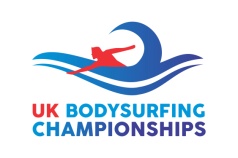 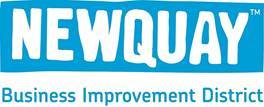 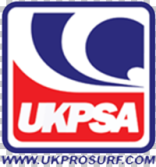 UK Bodysurfing Championships 2019 – Men’s Handboard      Heat 1												Semi-final 1Heat 2												Semi-final 2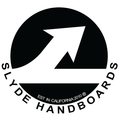 Heat 3                                                                                                                                                                    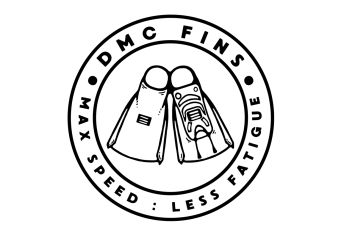 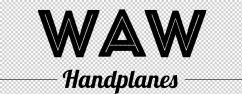 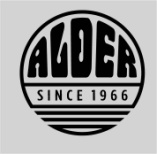 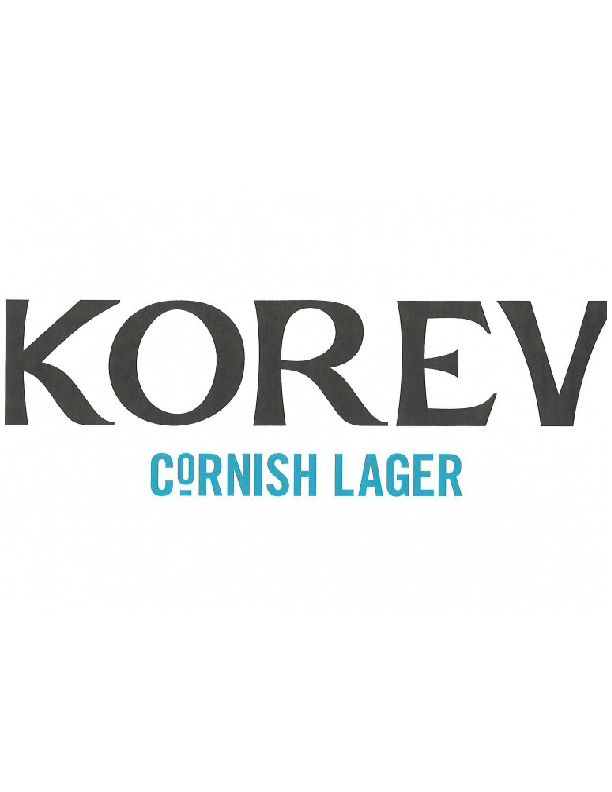 Heat 4												Final 1REDOWEN JACKA (Cornwall)21REDGREG STRANGE (Surrey)32BLUEGARY SANDERSON (Kent)42BLUETHEO PEPLER (Scotland)13YELLOWGREG STRANGE (Surrey)13YELLOWOWEN JACKA (Cornwall)24GREENTHOMAS ARROW (Cornwall)34GREENLEWIS DAY (Dorset)41REDLOIC DOISON (France)41REDWAYNE SHEPPARD (Cornwall)42BLUETHEO PEPLER (Scotland)12BLUEDAVID SMITH (Devon)13YELLOWLEWIS DAY (Dorset)23YELLOWANDREW OSBORNE (Australia)24GREENJAMIE ELLIOT (Cornwall)34GREENDAMIEN NICHOLSON (Cornwall)31REDANDREW OSBORNE (Australia)2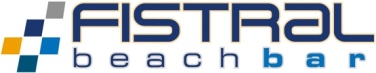 2BLUEWAYNE SHEPPARD (Cornwall)13YELLOWSIMON FUNNELL (Wiltshire)34GREEN41REDDAVID SMITH (Devon)11REDOWEN JACKA (Cornwall)42BLUEDAMIEN NICHOLSON (Cornwall)22BLUEDAVID SMITH (Devon)13YELLOWDONALD ASPREY (Hong Kong)33YELLOWTHEO PEPLER (Scotland)34GREEN44GREENANDREW OSBORNE (Australia)2